ÉTABLISSEMENT D’ACCUEIL1er choix : 	2ème choix : 	3ème choix : 	DURÉE DE LA MOBILITÉ  Premier semestre  Second semestre Année complèteMOTIVATIONSIndiquez de manière synthétique vos motivations pour partir suivre des études à l’étranger : DÉPÔT DU DOSSIER : jusqu’au 1er février 2021Dossier à retourner ou à déposer à l’attention de Yannick LécuyerFaculté de Droit, d’Économie et de GestionBureau des relations internationales Bureau 11013 Allée François MitterrandBP 1363349036 ANGERS CEDEX 01PIÈCES À JOINDRE :CV  - obligatoire ;Relevés de notes du cursus universitaire - obligatoire ; Attestation ou diplôme de maitrise de la langue du pays d’accueil ou de l’anglais (ex : TOEFL, TOEIC...) - non-obligatoire mais fortement conseillé ; Pas de lettre de motivation (remplir uniquement la partie réservée à cet effet sur le formulaire) ;CONSEILS À L’ATTENTION DES CANDIDATSLes aspects administratifs et financiers des mobilités sont gérés par la Direction de l’International de l’Université d’Angers à la présidence (erasmus.etudes@univ-angers.fr).Le responsable Erasmus de votre UFR (ylecuyer49@gmail.com) s’occupe des aspects pédagogiques de la mobilité (nombre d’ECTS correct, choix des matières, cohérence du contrat d’étude, validation du contrat d’études, problèmes relatifs aux examens, validation de l’année d’étude).Pensez impérativement à mettre le bureau des Relations Internationales de votre UFR en copie (lelia.gout@univ-angers.fr, ou relations-internationales-deg@univ-angers.fr ).DESTINATIONS DISPONIBLESVous trouverez les destinations qui sont proposées pour effectuer son master à l’étranger sur le site www.univ-angers.fr sous la rubrique « parti étudier à l’étranger ». Vous pourrez également y trouver des renseignements sur les cours, le logement, la vie universitaire…AllemagneBayreuth - Universität Bayreuth (1 place - Licence)Heide - Fachhochschule Westküste (2 places– Master)Mannheim - Universität Mannheim (3 places – Licence / Master)Passau - Universität Passau (1 place – Licence / Master)Belgique Bruxelles - Université libre de Bruxelles (3 places – Licence / Master)Bruxelles – Université de Saint Louis (2 places Licence à confirmer)EspagneCastellón - Universitat Jaume I (4 places – Licence)Granada - Universidad de Granada (3 places – Licence)HongrieSzeged - Szegedi Tudományegyetem (4 places – Licence)IrlandeLimerick - University of Limerick (2 places– Licence / Master)Dublin – Technological University Dublin (2 places à l’année – Licence)ItalieFoggia – Universitade degli studi di Foggia (2 places– Licence / Master)Rome – La Sapienza (2 places – Master)LuxembourgLuxemburg - Université de Luxemburg (2 places – Licence)PologneTorun - Uniwersytet Mikolaja Kopernika w Toruniu (2 places – Licence / Master)Roumanie Bucarest – Universitea din Bucuresti (2 places –Licence / Master)Turquie Istanbul – Galatasaray Üniversitesi (2 places)UNIVERSITÉ D’ANGERS Faculté de Droit, d’Économie et de Gestion				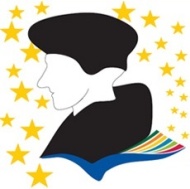 DOSSIER DE CANDIDATURE- ERASMUS 2020 / 2021 -Nom : 	Prénom : 	Date et lieu de naissance : 	Adresse permanente : 	Téléphone portable : 	Courriel personnel : 	Maitrise linguistique :  LVI :				Niveau de maitrise : LV2 : 				Niveau de maitrise : Inscription en 2020-2021 : Licence 2  Licence 3 (précisez si double parcours) : Master 1 (précisez la mention) :Inscription envisagée en 2021-2022 : Licence 3 (précisez si double parcours) : Master 1 (précisez la mention et le parcours) : Master 2 (précisez la mention et le parcours) : 